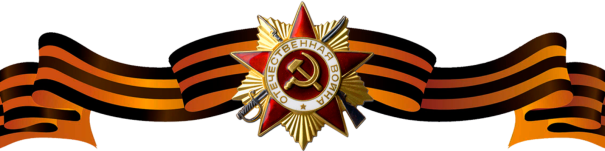 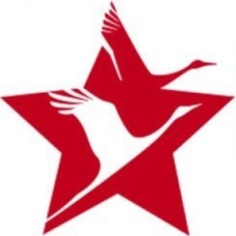 Сухов Константин ВасильевичСухов Константин ВасильевичСухов Константин Васильевич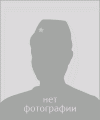 Год рождения19171917Место рожденияЯрославская область Арефинский районЯрославская область Арефинский районЗваниеРядовойРядовойДолжностьСтрелокСтрелокДата и место призываАрефинским РВК Ярославской области Арефинским РВК Ярославской области Места службы87 стрелковый полк 29 гвардейской стрелковой дивизии87 стрелковый полк 29 гвардейской стрелковой дивизииРанения и контузии03.03.1942 – ранение, 17.09.1942 – контузия, 19.03.1943 - ранение03.03.1942 – ранение, 17.09.1942 – контузия, 19.03.1943 - ранениеНагражденияМедаль «За отвагу»(Приказ №: 204/53 от: 06.08.1946)При наступлении под Вязьмой еще с одним бойцом подбили немецкий танк, обеспечив продвижение наших войск и освобождению населенного пункта.НагражденияНагражденияНаграждения